Next Meeting:  June 1st, 2023Be sure to follow MCHHS on Facebook (@MarionCountyHealth)  and Twitter (@MarionCo_Health)  to see what we're up to!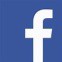 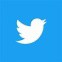 Mental Health Advisory Committee 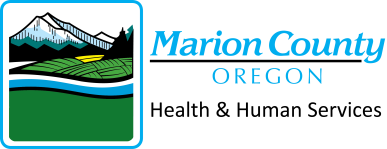 April 6th, 2023, 12:00 PM– 1:00 PMIn-Person: 2045 Silverton Rd NE, Suite A, Salem, OR 97301 in the Inspirations Conference Room   Recorder: Sara TaylorMental Health Advisory Committee April 6th, 2023, 12:00 PM– 1:00 PMIn-Person: 2045 Silverton Rd NE, Suite A, Salem, OR 97301 in the Inspirations Conference Room   Recorder: Sara TaylorAttendees:   Dr. Satyanarayana Chandragiri          Dr. Leon Harrington         Nichole Miller         Michael Mann        Kristin Kuenz-Barber, Co, Co-Chair         Earlene Camarillo, Co, Co-Chair         Nilly Essaides          David Beem Staff:     Phil Blea        Ann-Marie Bandfield       Ryan Matthews        Sara Taylor (R) Guests:       Aryn Walker          Kat MullinsAttendees:   Dr. Satyanarayana Chandragiri          Dr. Leon Harrington         Nichole Miller         Michael Mann        Kristin Kuenz-Barber, Co, Co-Chair         Earlene Camarillo, Co, Co-Chair         Nilly Essaides          David Beem Staff:     Phil Blea        Ann-Marie Bandfield       Ryan Matthews        Sara Taylor (R) Guests:       Aryn Walker          Kat MullinsAgenda ItemNotesCall Meeting to Order & Approve Minutes from 3.2.23Meeting called to order at 12:00pmMinutes from 3.2.23 approved as written.BH CHIP Strategies – Kat & ArynThe last CHA survey was in 2022. Next CHA survey is in 2024.CHA = DataCHIP = ActionQuestion: How do you capture info? Surveys! We had 1,200 people respond to the survey in 2022, which was more than the entire state had. Additionally, we had several community forums in Marion and Polk County in 2018 when the CHA was developed.  It was a HUGE effort where we relied on many of our partners. We also gather information from state and federal data systems to obtain demographic information, disease prevalence, and risk factor data. Unfortunately, we don’t have enough local info to break data out into gender.  If you see any gaps of folks we could reach out to for surveys, please let us know!Question: Who determines what questions are chosen for the surveys? We prioritize updating indicators that support the CHIP on the annual updates along with those that have a high burden and/or represent a substantial concern for the community (e.g. covid). It’s true that most indicators typically don’t change much year to year as they are entrenched, however some have been moving quickly (e.g. STIs). Survey questions were chosen by a team of local data experts who reviewed existing health surveys that have been conducted in Oregon.Question: Is there any accountability in the improvement process? A lot of the work is from volunteers in the community, so they mostly have to be accountable to themselves. Some entities DO have funding requirements, but if it’s not mandated or if they aren’t lawfully obligated so it varies.The Community Health Rankings (CHR) compares rankings among different counties. It comes out every spring.Current priority areas: Substance Use (alcohol, marijuana, tobacco, and opioids), Behavioral Health Supports, and Housing(left off on slide 9) Question: Are there efforts to provide financial support to college students to incentivize them into studying psychology so that they enter the behavioral health field?: BH Incentive Bill #2949 has incentives!Kat and Aryn hope to dive into the current strategies and be able to walk away knowing what the MHAC can prioritize. Can we focus on data for our next meeting? And can we save discussion for after the presentation?-Our Purpose-How to Recruit(not addressed)Meeting Adjourned1:00pmRESPONSIBLE PARTYACTION ITEMSara TaylorMinutes